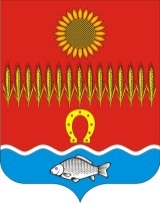       АДМИНИСТРАЦИЯ  СОВЕТИНСКОГО СЕЛЬСКОГО ПОСЕЛЕНИЯ                           Неклиновский район Ростовская область                                           ПОСТАНОВЛЕНИЕ                                                  сл. Советка     12.05.  2020г.              	                         № 21О внесении изменений в Постановление № 20 от 10.04.2017г.«Об утверждении административных регламентов предоставлениямуниципальных услуг в Советинском  сельском поселении»     В соответствии Федеральным законом от 06.10.2003 №131-ФЗ «Об общих принципах организации местного самоуправления в Российской Федерации», с Земельным кодексом Российской Федерации в целях приведения административных регламентов предоставления муниципальных услуг Поляковского сельского поселения в соответствии с изменениями законодательства, внесенными Федеральным законом от 27.07.2010 № 210-ФЗ «Об организации предоставления государственных и муниципальных услуг» и о внесении изменений в отдельные законодательные акты Российской Федерации», Администрация Советинского сельского поселения, постановляет:Внести изменения в Постановление № 20 от 10.04.2017г. «Об утверждении административных регламентов предоставления муниципальных услуг в Советинском сельском поселении»: приложение № 1,1 «Сверка арендных платежей с арендаторами земельных участков муниципального имущества», приложение № 1,3 «Предоставление земельного участка, находящегося в муниципальной собственности, в аренду без проведения торгов», приложение № 1,16 «Расторжение договора аренды, безвозмездного пользования земельным участком» читать в новой редакции.2. Настоящее постановление вступает в силу со дня его официального опубликования (обнародования) подлежит размещению на официальном сайте Администрации Советинского сельского поселения в сети Интернет.3. Контроль за выполнением настоящего постановления оставляю за собой.Глава Администрации Советинского сельского поселения                               З.Д.ДаливаловПостановление вносит специалист по земельным и имущественным вопросам